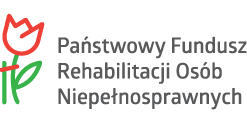 Zgłoszenie do udziału w programie w ramach Modułu IV „Pomoc osobom niepełnosprawnym poszkodowanym w wyniku żywiołu lub sytuacji kryzysowych wywołanych chorobami zakaźnymi”Imię……………………………………………………………………………..……………….Nazwisko………………………...………………………………………………………………PESEL…………………………………………………………………………………………...Adres zamieszkania……………………………………………………………………………...…………………………………………………………………………………………………...Telefon…………………………………………………………………………………………..Stopień niepełnosprawności*:□ Lekki□ Umiarkowany□ Znaczny□ Częściowa niezdolności do pracy □ Całkowita niezdolności do pracy□ Całkowita niezdolności do pracy i samodzielnej egzystencji……………………………………(data, podpis)*zakreśl właściwą odpowiedź